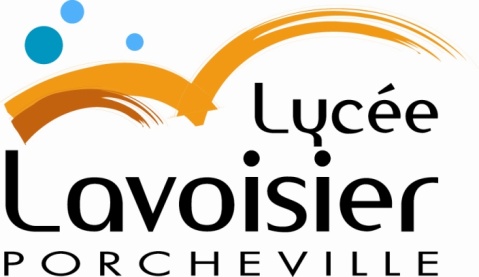 LISTE DES PIECES A FOURNIR(cette liste est à retourner avec les documents) INTENDANCE    1 RIB des parents (aucun RIB au nom de l’élève ne sera accepté)   Pour les demi-pensionnaires : formulaire d’inscription   Pour les demi-pensionnaires : chèque de 60 €
A établir à l'ordre de l'Agent comptable avec les nom et prénom de l'élève au verso   Demande de transfert de bourse  Attestation de quotient familial ou de paiement de la CAFSECRETARIAT   La fiche de renseignements (à compléter en MAJUSCULES)   Fiche ‘Engagement des familles et Autorisation de sortie’ (lycéens) ou fiche 'Engagement BTS' (BTS)   1 photo récente (mettre les nom et prénom au verso)   Livret de famille (mariage + naissance de l’élève)  Justificatif de domicile de moins de 3 mois   Exeat en cas de nouvelle inscription (à demander à votre établissement actuel)   Attestation de recensement (journée citoyenne)   2 Photocopies de la carte d’identité ou du passeportINFIRMERIE   Fiche d’urgence   Fiche visite médicale (remise sur place)   Photocopie Livret vaccination   Photocopie Attestation Carte VitaleEventuellement –    Demande de transport